XXVIII   Меморијални  КУП ДЕМШАР   м   2006     18-20. септембар   2020.Турнир се одржава од 1993. под покровитељством Управе за спорт  града  Новог Сада  и уз помоћ  организацији Међународног т урнира  од Секретаријата за спорт АПВ  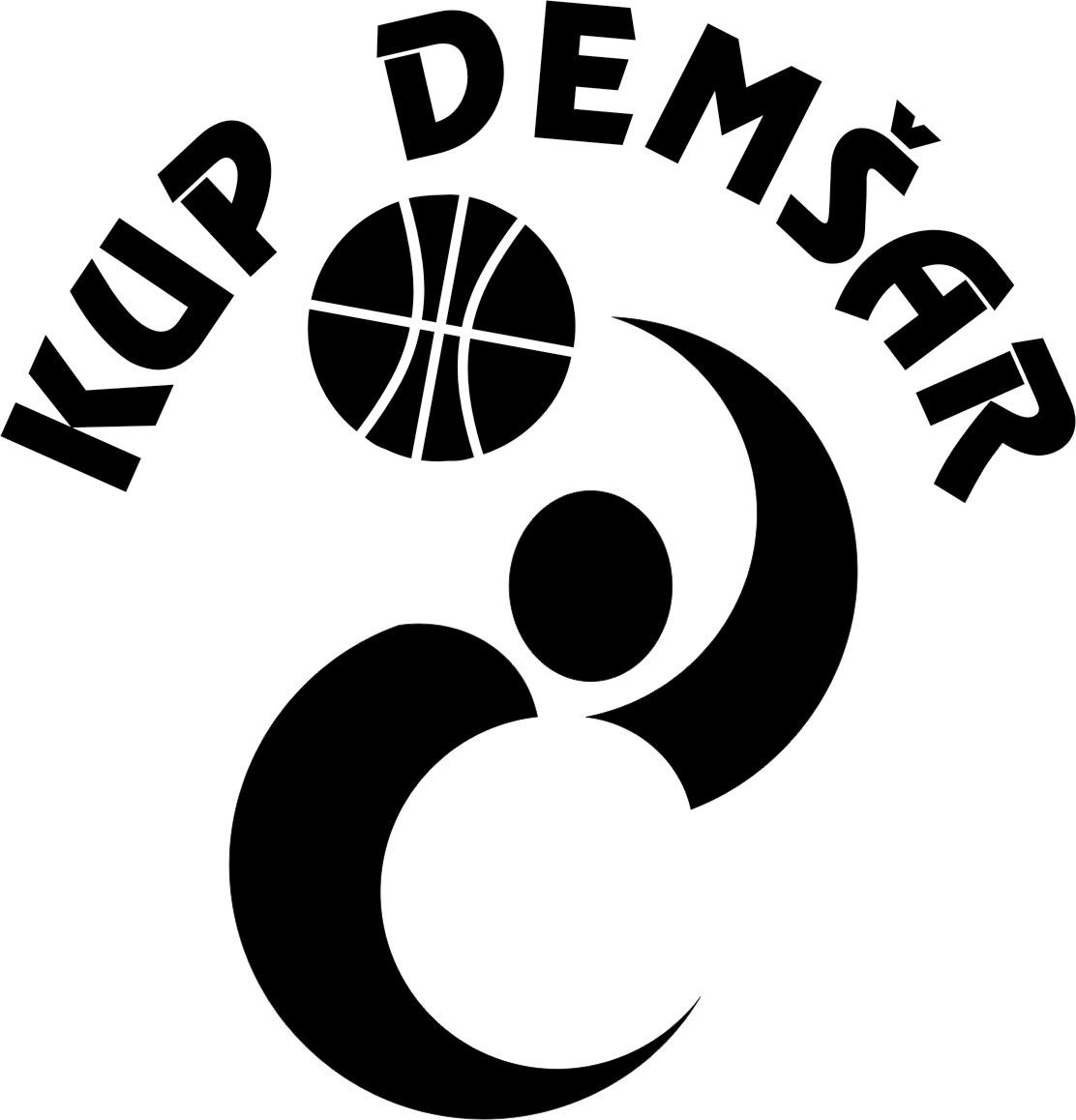 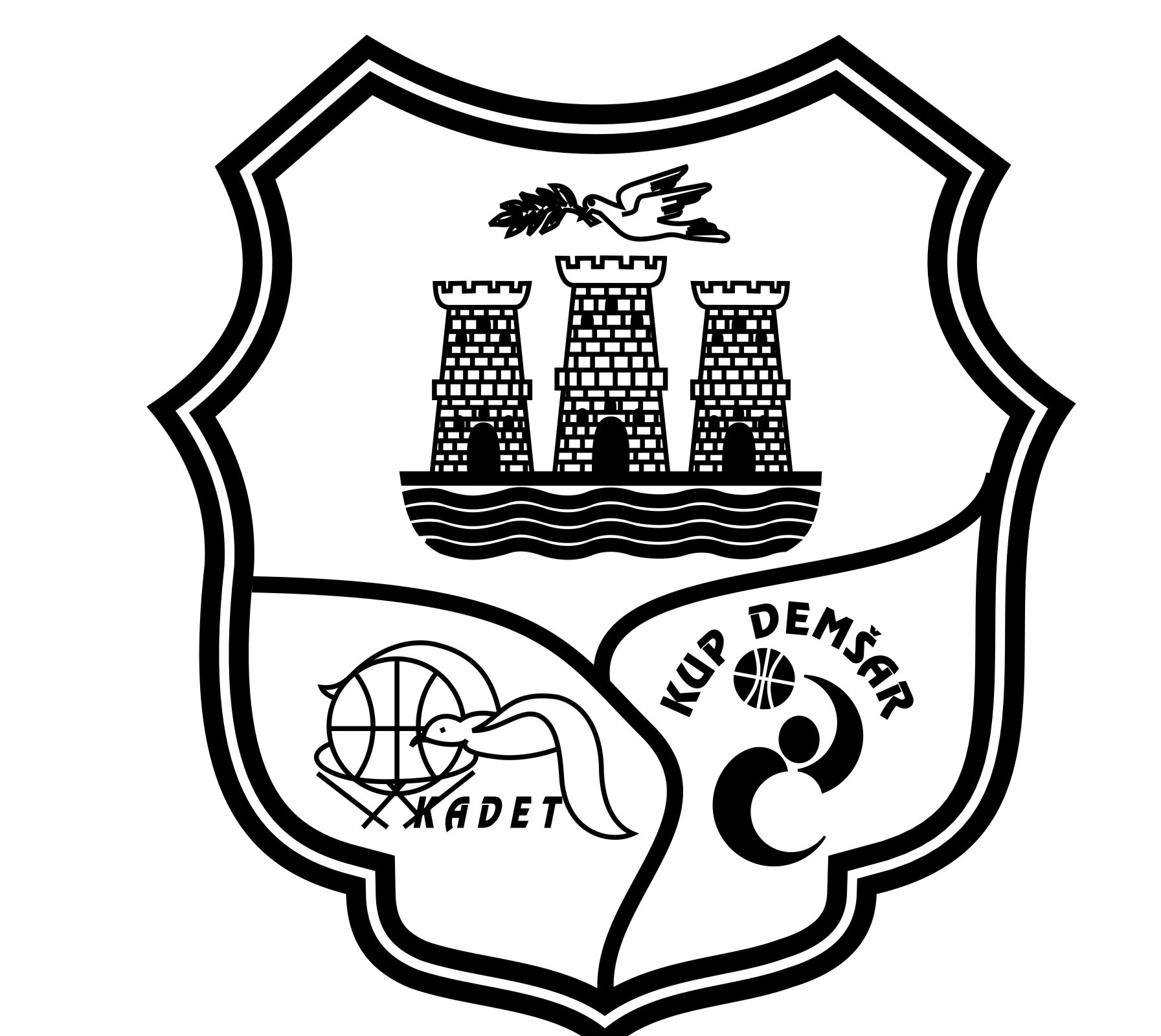                          А група                                                       Б група    1.КК  IGOKEA                Александровац               1. KK IBC                       Београд    2. КК  Војводина            Нови Сад                         2.KK Зицер 021            Нови Сад    3. КК Будућност             Нови Садe                       3.KK Fair Play 2009      Novi Sad                               I коло            Војводина                -      Igokea                                    65:60                           Zicer 021                     -     Fair Play                                 64:71II коло              Будућност                 _     Војводина                              71:73                             IBC                             -    Зицер 021                               71:55III коло             Igokea                           -       Будућност                      85:64                         IBC                             -       Fair play                            66:46                                                       15.09.19.    Финални дан   Недеља     утакмица за  5-6. место       Будућност        -   Зицер 021                        76:82  утакмица за  3.4. место       IGOKEA            -   Fair play                       54:56  ФИНАЛЕ                              Војводина       _   IBC                                  54:55Завршна церемонијаНајбољи играч МВП                   Стефан Тодоровић Будућност   91   индексних поена Најбољи асистент                      Алекса Здравковић IBC                15  асистенција                Најбољи шутер за 2 поена        Немања Тановић     Зицер 021    62 %Плакете и поклоне за најбоље појединце и екипе, као и велики Прелазни пехар  у име породице и  организатора Купа су предали  Геза Даниел,  Селим Хоџић осниваачи Купа Демшар и Душан Ковачевић, некадашњи играч Војводине  и учесник Купа Демшар.